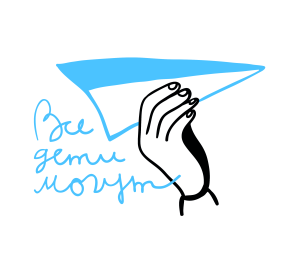 Автономная некоммерческая организация помощи людям с тяжелыми и множественными нарушениями развития «Все дети могут»353902 г. Новороссийск, ул. Карьерная, д.21ИНН 2315992465/ КПП 231543001/ ОГРН 1027700568224Р/С 40703 810 7 0009 0068915 К/С 30101 810 5 4525 0000095БИК 044525095 МОРСКОЙ БАНК (АО), г.Москваwww.vsedetimogut.ru8 963 3797603________________________________________________________________________Условия обучения студента в тренировочной квартире проекта «Взрослая жизнь»1. Привозить и забирать студента и вещи могут только родители либо члены семей.2. Первая неделя - адаптационная, студенты не ночуют в квартире. Иногда индивидуально сроки адаптации могут увеличиться.3. Наличие у родителей приложения Telegram.4. Ежемесячный взнос на питание студента в течение первых 5 дней каждого месяца 8000 рублей переводом либо наличными координатору проекта.5. Посещение родителями встреч с психологом 1 раз в две недели по понедельникам с 9-11 часов.6. Привозить студента в каждый понедельник в 9.00 в мастерскую.7. Забирать студента домой каждую пятницу из квартиры  в 15.00.8. В случае болезни, либо сомнительного состояния здоровья, по просьбе координатора - забирать студента домой.9. Предоставить необходимые по списку вещи и документы, нужные для проживания. Список выдаёт координатор.Более подробно о проекте можно узнать у руководителя Марии Ягодиной по телефону 89633797603